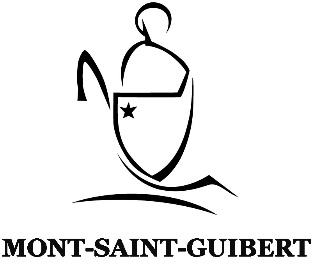 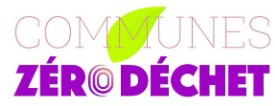 Votre commune vous offre une prime de 50 % de la facture d’achat, avec un maximum de 150 €Conditions d'octroi :Être domicilié à Mont-Saint-Guibert au moment de la demandeUne seule prime accordée par personneEn pratique :Pour bénéficier de la prime, renvoyez le formulaire complété accompagné de :Une copie de la/des facture(s) d’achat reprenant l’intitulé de l’achat et son prix et/ou une preuve de paiementUn certificat médical attestant l’incontinenceUne attestation de composition de ménageLa prime est octroyée dans la limite des crédits disponibles et en fonction de l'ordre d'arrivée de la demande. 